Art and Belief in the Middle Ages and Renaissance: A Mini-ColloquiumSpeakers:Trinita Kennedy, Associate Curator, Frist Center for the Visual Arts, NashvilleTheresa Flanigan, Assistant Professor, The College of St Rose, New York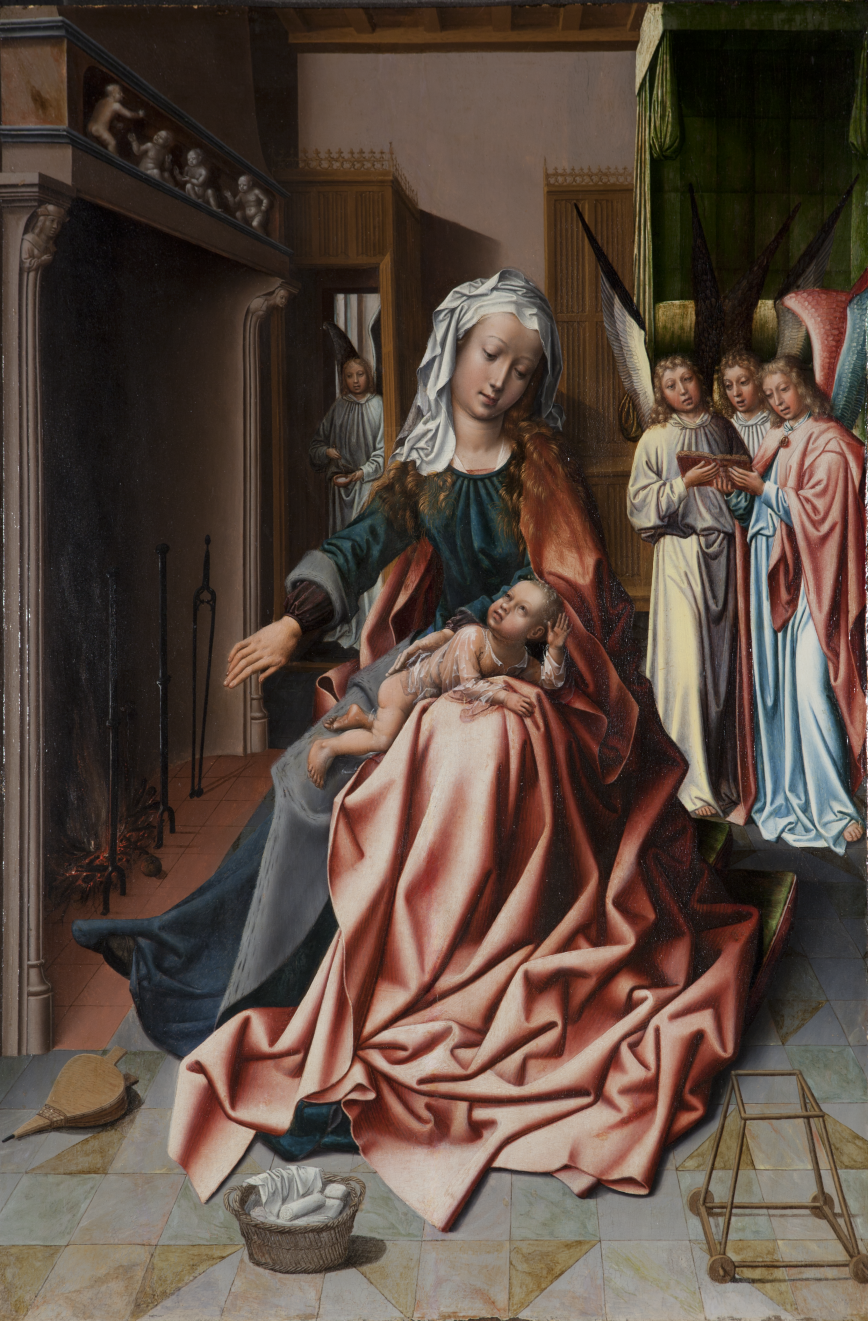 Thursday, March 22nd 2-4 pmWoldenberg Art Center Room 209Presented by the Newcomb Art Department and the Center for Scholars of the School of Liberal Arts